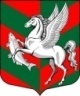 Администрация муниципального образованияСуховское сельское поселение Кировского муниципального района Ленинградской областиП О С Т А Н О В Л Е Н И Еот  01 июня 2022 года  № 104О внесении изменений в постановление № 102 от 10.07.2017 г. «О создании межведомственной комиссии для оценки жилых помещений и многоквартирных домов, расположенных на территории муниципального образования Суховское сельское поселение Кировского муниципального района Ленинградской области»В связи с вступлением в силу постановления Правительства Российской Федерации от 06.04.2022 г. № 608 «О внесении изменения в Положение о признании помещения жилым помещением, жилого помещения непригодным для проживания, многоквартирного дома аварийным и подлежащим сносу или реконструкции, садового дома жилым домом и жилого дома садовым домом», с целью приведения в соответствие с действующим законодательством:1. Внести изменения в Положение о межведомственной комиссии для оценки жилых помещений и многоквартирных домов, расположенных на территории муниципального образования Суховское сельское поселение Кировского муниципального района Ленинградской области, согласно приложению к настоящему постановлению.2. Настоящее постановление подлежит опубликованию на  официальном сайте администрации по адресу: суховское.рфГлава администрации                                                                О.В. БарминаРазослано: дело - 2, Кировская городская прокуратура, МУП «СухоеЖКХ», УКДХТ и С администрации Кировского муниципального района ЛО.Приложение к постановлению  администрацииСуховского сельского поселения    от 01.06.2022 года № 104000     Внести следующие изменения в Положение о межведомственной комиссии для оценки жилых помещений и многоквартирных домов, расположенных на территории муниципального образования Суховское сельское поселение Кировского муниципального района Ленинградской области:- пункт 4.5. раздела IV. «Порядок работы межведомственной комиссии» дополнить абзацем следующего содержания:- об отсутствии оснований для признания жилого помещения непригодным для проживания.